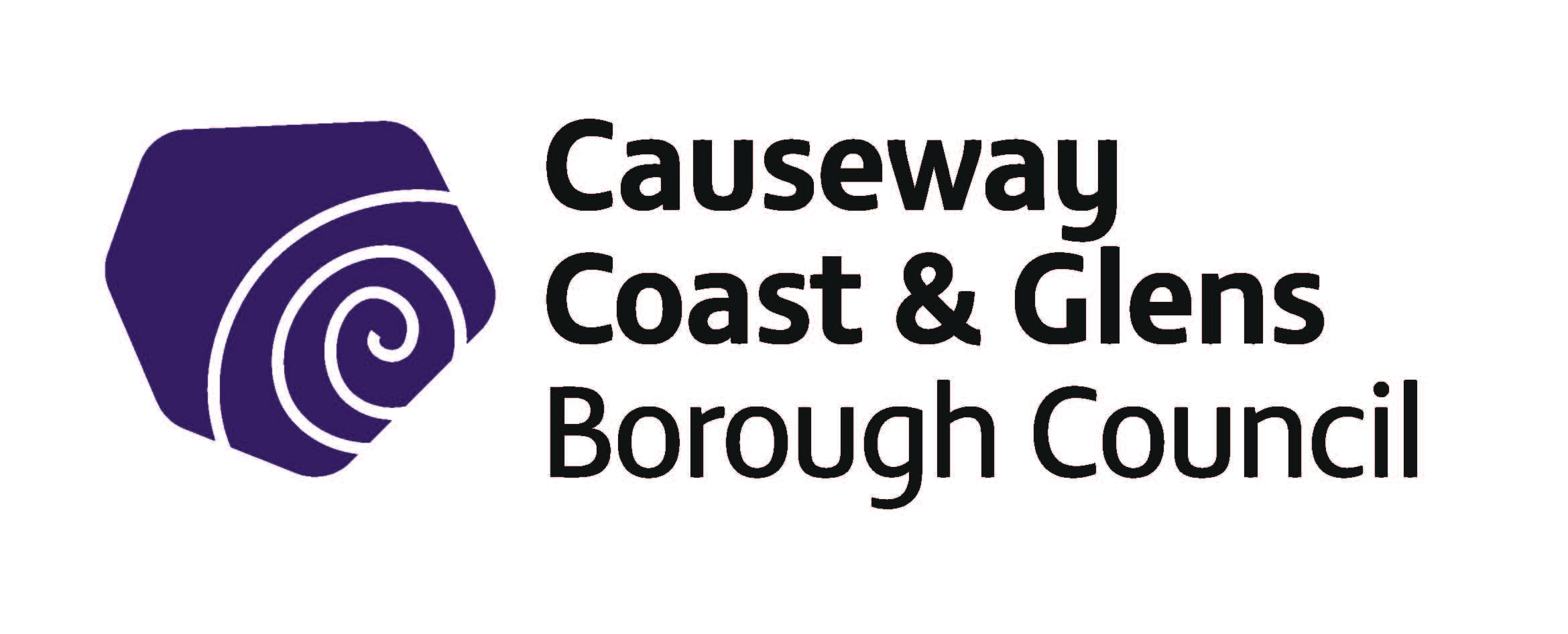 DATA PROTECTION ACT 2018EXERCISING YOUR RIGHTS REQUEST FORMWhen you have completed this form please send it to,	Information Governance OfficeCauseway Coast and Glens Borough CouncilCloonavin66 Portstewart RoadCOLERAINE N Ireland.    BT52 1EYWhen completing this form, please use block capitals.Your RightsUnder the Data Protection Act 2018, there are eight rights:The right to be informed, of access, rectification, erasure, to restrict processing, data portability, to object and in relation to automated decision making and profiling.  To exercise your rights, please complete the following form noting that prior to action Council will take reasonable steps to confirm your identity.  The Council’s RightsPlease note, the rights do not apply in certain circumstances.  For further information see: www.ico.org.ukIn any event, we will respond to your request within 28 days if you have provided us with sufficient information relating to your identity, and to assist us in locating the required information, if any.Proof of IdentitySections 1 and 3 of the form require you to give sufficient information about yourself to help the Council to confirm your identity.  We have a duty to ensure that personal information which we hold is secure and we must be satisfied that you are who you say you are.Section 6 requires Council to take reasonable means to identify you and to ensure we only process your personal data.  Section 1:  Applicants DetailsSection 1:  Applicants DetailsPersonal DetailsPersonal DetailsNameAddress Line 1Address Line 2 TownCountyPostcodeCountryTelephone Number Preferred format for receipt of informationSection 2:  VerificationSection 2:  VerificationAre you the Data SubjectYES / NO (if the answer is yes, proceed to Section 3)Are you an agent for the Data SubjectYES / NO(if you are an agent, please attach a copy of your authority to act on behalf of the data subject, including your full name and address.  Section 3: Data Subject – Additional details (if relevant to assist Council with locating the relevant records)Section 3: Data Subject – Additional details (if relevant to assist Council with locating the relevant records)Date of BirthPrevious Surnames  to include dates changed Previous Address to include postcode to include date relevantSection 4: Rights basis – please tick which right you are exercising.  Section 4: Rights basis – please tick which right you are exercising.  Right of accessRight to rectification Right to erasureRight to restrict processingRight to data portabilityRight to objectRights in relation to automated decision making and profilingSection 5: Request Details.  Please describe as specifically as possible your data request Where you are exercising your right to rectify data, please provide any relevant arguments and evidence as to why you are exercising your rights. Please include any relevant time frames and names of services area e.g environmental services to assist in locating the relevant data.  (Please continue on another page if necessary and firmly attached to form). Section 6: Proof of Identification / Proof of Residential Address Section 6: Proof of Identification / Proof of Residential Address Section 6: Proof of Identification / Proof of Residential Address Section 6: Proof of Identification / Proof of Residential Address Identity VerificationIdentity VerificationAddress VerificationAddress VerificationPlease tick one boxYou must provide at least ONE of the documents from the list belowPlease tick boxPassportUtility Bill (e.g. electricity, gas, oil)Driving LicenceRates BillOther[Insert details] Telephone BillCredit Card or Bank StatementOther[Insert details] All proof of identification must be validAll proof of address must be valid (last 6 months) and must include the individual’s name and address. Photocopy acceptable.Section 7: Declaration. Section 7: Declaration. I declare that the information given in this application is correct.  I declare that the information given in this application is correct.  SignedDate